Job PurposeMain ResponsibilitiesPerson SpecificationShrewsbury Colleges GroupJob Description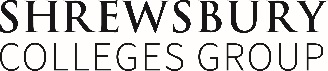 Job Title:IT Helpdesk ApprenticePost No:School/Directorate:Quality Apprenticeships & InformationDepartment/Team:Technical ServicesReports to    (job):IT Helpdesk SupervisorResponsible     for (jobs):To provide administrative assistance and 1st line technical support. Assistance in all aspects of corporate computing including; routine maintenance, upgrading and installation of hardware and software.1.Undertake routine support, maintenance and upgrading of computer equipment and peripheral devices2.Install software, analyse and deal with user problems3.Set up and demonstrate equipment and processes4.Operate and maintain the IT Helpdesk System and keep support requests up to date5.Advise and assist staff and students where appropriate6.Ensure that system documentation is kept up to date7.Maintain hardware and software inventories and ensure software licence legality8.Assist in the IT disposal process, keeping documentation up to date and liaise with 3rd party companies.9.Shrewsbury College actively promotes a ‘safeguarding staff, children and vulnerable adult’ culture. As such employees are expected to carry out their role and responsibility in relation to a child’s or vulnerable adults’ welfare and the welfare of their colleagues. Employees are expected to access child protection and Prevent training in accordance with their role and be aware of who to contact and what action to take if there are concerns regarding the welfare of its students or staff, including apprentices aged 16 - 18. We are committed to ensuring that all employees are supported in respect to their safeguarding children, vulnerable adult and Prevent duties.10.Work flexibly, undertake training and development, and undertake such other tasks as may be required or directed from time to time to meet the needs of the College11.Support and promote the College’s equal opportunity, diversity, health and safety, Prevent and other policies, processes and objectives12.Work positively to suggest and deliver quality improvements for your area. Engage with all quality improvements agreed for implementation from both internal and external sources.CriteriaEssentialDesirableKnowledgeAt least a level 2 qualification in computingA level 3 qualification in computingSkills Initiative and ability to work under pressure to tight deadlinesStrong communication skillsExercise proactivity and good judgementMakes effective decisions based on sound reasoning and is able to deal with challenges in a mature wayBuild and maintains positive relationships within the team and across the organisationMaintain records and files, handle confidential information in compliance with the organisation's proceduresExperienceMicrosoft Windows Workstation 10 & 11Mac OSX MS Office applicationsEnd user devices inc Windows PCs, iMacs, tablets MFD / print devicesIT Helpdesk systemsCorporate networks inc Servers, network switches and wirelessMS Teams, inc Teams TelephonySpecial working requirementsA commitment to ensuring the safeguarding and welfare of children and vulnerable adults at Shrewsbury Colleges GroupAn interest in the Further Education and Training sector